South-West Regional Map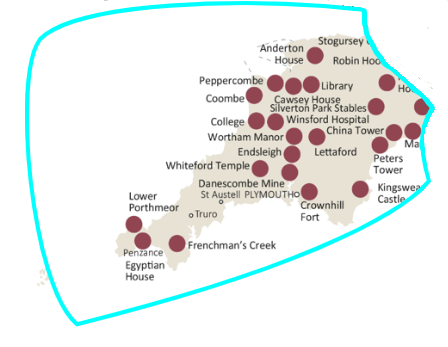 